Vragenkwartier 21 november 2022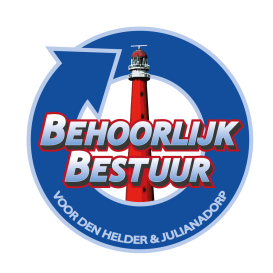 Geacht college van burgemeester en wethouders,Begin dit jaar is gestart met het groot onderhoud in de buurt Kruizwin 11, 12, en 13.
Het is uiteraard goed en nodig dat dit onderhoud uitgevoerd wordt.
Feit is dat er m.b.t. tot de uitvoeringsoverlast veel van de bewoners gevraagd wordt, zij leven al maanden in een bouwput en proberen er het beste van de maken. Er is een tekort aan parkeerplekken; de woningen zijn slecht of slechts te voet bereikbaar;bewoners kunnen hierdoor hun geplande verbouwingen aan hun woning op de tijdstippen dat zijzelf wensen niet of nauwelijks uit laten voeren; kinderen kunnen niet buiten spelen;en ook is het met het naar of van school gaan, door het vele werkverkeer gevaarlijk om de buurt uit of in te komen.De aannemer blijkt hierin meer te doen dat er van hen verwacht of gevraagd kan worden, zij bieden hulp aan bewoners bij aan en afvoer van goederen naar/uit de woning. Zij begeleiden kinderen in een veilige route tussen het werkverkeer en staan zelfs tijdens spitsuren het verkeer te regelen. Er zijn bij ons meerdere geluiden binnen gekomen die gaan over dat bepaalde zaken in de aanpak voor verbetering vatbaar zijn en wij hopen dat het college hierin iets kan betekenen.Er is behoefte aan meer of juist ander gesitueerde parkeergelegenheid.
Momenteel wordt er door bewoners geparkeerd op bv de groenstrook bij het fietspad Zuiderhaaks, dit is niet de plek die door de gemeente is aangemerkt als parkeerplek en dus wordt er gehandhaafd. Dit is bijzonder spijtig te noemen omdat aan de ene kant de handhavers geen helpende hand bieden maar wel bewoners waarschuwingen bij herhaling over te gaan tot het uitschrijven van boetes. Er werd bij vragen van de bewoners vanuit de gemeentelijke organisatie gesteld dat parkeren in de groenstrook het gras zou schaden, wat dan wonderlijk is omdat er wel door busjes en zelfs door de gemeente zelf regelmatig geparkeerd wordt. Wij hopen dat het college begrijpt dat dit de verstandhouding tussen gemeente en bewoners in een voor de bewoners toch al stressvolle en niet optimale leefsituatie op scherp zet.Onze vragen zijn:Kan er de illegale parkeer situatie(s) van gemeentewege gelegaliseerd of gedoogd worden? 
we kunnen als bestuurders wel eisen dat bewoners een bepaalde route lopen, maar kunnen immers ook kijken om de zo gehete ‘olifantenpaden’ veilig te faciliteren.Is het college bereid om bij onveilige situaties, en dan met name tijdens spitsuren,  verkeerregelaars in te zetten? 
wij zijn van mening dat (hoe goed bedoeld ook) de gemeente deze last niet langer bij de uitvoerder kan neerleggen.Namens de fractie van Behoorlijk Bestuur voor Den Helder & Julianadorp,
Sylvia Hamerslag